 Booking TEL +39 06 45 67 75 32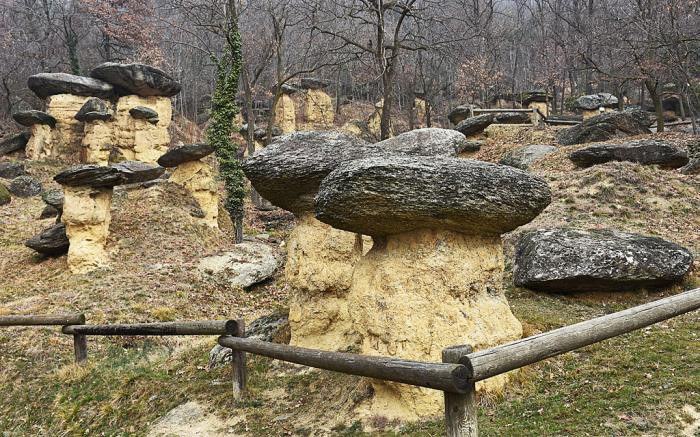 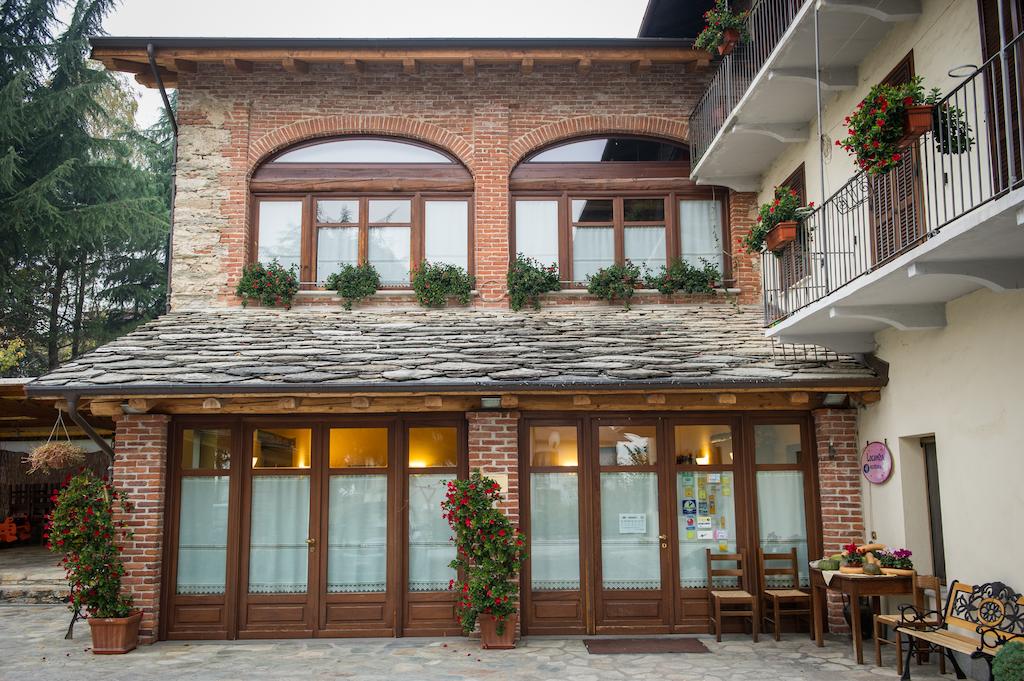 info@evasionicral.com - www.evasionicral.com  Valle Maira ALLA SCOPERTA DEL TERRITORIO A PIEDI O IN BIKELocanda Occitana Ca’ Bianca (Roccabruna) Validità delle offerte: da luglio a settembre 2021.Ai piedi della Valle Maira: un viaggio fra natura ed eco-sostenibilità.Una riscoperta della Cultura Occitana gastronomica. Quattro giorni ricchi di proposte, adattabili ad ogni preferenza.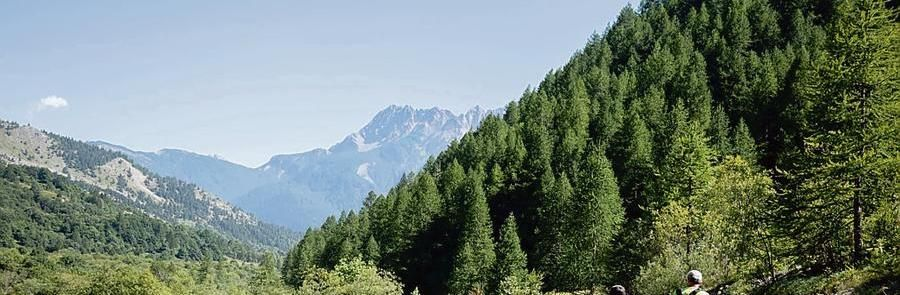 Prezzo a persona: 460 € in camera doppia•	Rivolto a coppie/piccoli gruppi.•	Pacchetto 4 giorni/3 notti•	in mezza pensione. •	Contesto: Giorni di relax in tipica locanda occitana. Degustare i più rari e tipici piatti della tradizione occitana, con combinazione di un’ampia offerta in base all’interesse del cliente.Programma 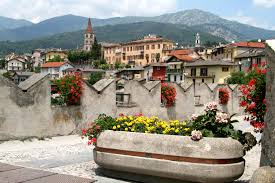 1° giorno: arrivo in hotel, sistemazione, cena in locanda o struttura convenzionata.2° giorno: colazione tipica, escursione intera giornata in Valle Maira (da concordare con il cliente) con guida naturalistica autorizzata. Pranzo al sacco e cena in locanda o struttura convenzionata. In alternativa giornata libera per visitare Dronero, pranzo in Locanda, e massaggio rilassante presso Centro Benessere convenzionato. Cena sempre in Locanda o in struttura convenzionata.3° giorno: colazione tipica, mezza giornata a cavallo con guida oppure giornata intera con E-bike. Pranzo al sacco e cena in Locanda o struttura convenziona. 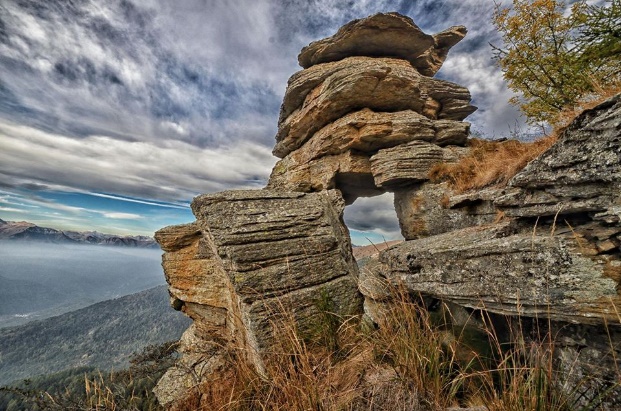 4° giorno: colazione tipica, se DOMENICA escursione al sito archeologico Rocceré con navetta e guida. In alternativa visita al Parco Naturale dei Ciciu in autonomia. Pranzo al sacco e rientro.La quota comprende:3 cene tipiche occitane/ piemontesi (bevande escluse)3 colazioni con prodotti tipici Escursione privata con guida escursionistica o 
massaggio rilassante presso Centro Benessere convenzionatoEscursione a cavallo o con e-bikeescursione al sito archeologico Rocceré con navetta e guida o 
visita al Parco Naturale dei Ciciu2 pranzi al saccoAcqua inclusaLa quota non comprende:Eventuale affitto biciclettaTassa di SoggiornoQuanto non specificato alla voce “la quota comprende”